ПЕРВЫЙ ЭКИПАЖ 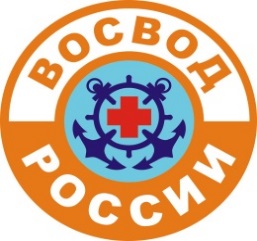 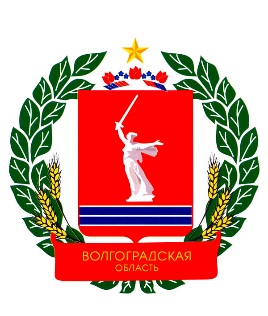 ЮНЫХ МАТРОСОВ-СПАСАТЕЛЕЙ ВОСВОДМОУ СШ №61ВОЛГОГРАДСКАЯ ОБЛАСТНАЯ ОРГАНИЗАЦИЯОБЩЕРОССИЙСКОЙ ОБЩЕСТВЕННОЙ ОРГАНИЗАЦИИ«ВСЕРОССИЙСКОЕ ОБЩЕСТВО СПАСАНИЯ НА ВОДАХ»(ВОО ООО ВОСВОД)400094, г. Волгоград, ул. Дзержинского д. 4, тел:8(8442)98-38-.т. 8-917-338-38-98e-mail: vosvod34@yandex.ruИнтернет-сайт: vosvod34.ru, мы в соц. сетях: vk.com/vosvod34ПРИКАЗ №6г. Волгоград                               «09» ноября 2017 г.		О делегировании наиболее достойных учеников ПЕРВОГО ЭКИПАЖА юных матросов-спасателей ВОСВОД на международное мероприятие, посвящённое передачи спасательного оборудования Аварийно-спасательной службе Волгоградской области.       ПРИКАЗЫВАЮ:1. В качестве поощрения учеников, выделенных командиром ПЕРВОГО ЭКИПАЖА, классным руководителем 7 «А» класса делегировать на международное мероприятие, посвящённое передачи спасательного оборудования Аварийно-спасательной службе Волгоградской области. 2. Делегировать на вышеуказанное мероприятие 09.11.2017 г. следующих членов ПЕРВОГО ЭКИПАЖА:1) Балакшину Кристину Алексеевну;2) Галичкину Ксению Романовну;3) Игнатову Валерию Алексеевну;4) Комарову Фаину Павловну;5) Куликову Софью Александровну;6) Курмышеву Марию Романовну;7) Кускова Кирилла Ватильевича;8) Ханнанову Анну Сергеевну;9) Якубина Тимофея Александровича. 3. Контроль за исполнением оставляю за собой.    Председатель СоветаВОО ООО ВОСВОД          _______________         Протопопов Э.А.		м.п.